Publicado en Valencia el 02/12/2020 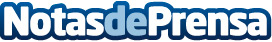 Climelectric: Los equipos de aire acondicionado en época de CovidSea por el cambio climático, o sea por otras circunstancias, lo cierto es que el aire acondicionado cada vez tiene más presencia en los hogares y negocios españolesDatos de contacto:Climelectric963 766 379Nota de prensa publicada en: https://www.notasdeprensa.es/climelectric-los-equipos-de-aire-acondicionado Categorias: Interiorismo Valencia Construcción y Materiales http://www.notasdeprensa.es